Year Four Learning (22.1.21)Year Four Learning (22.1.21)Exercise     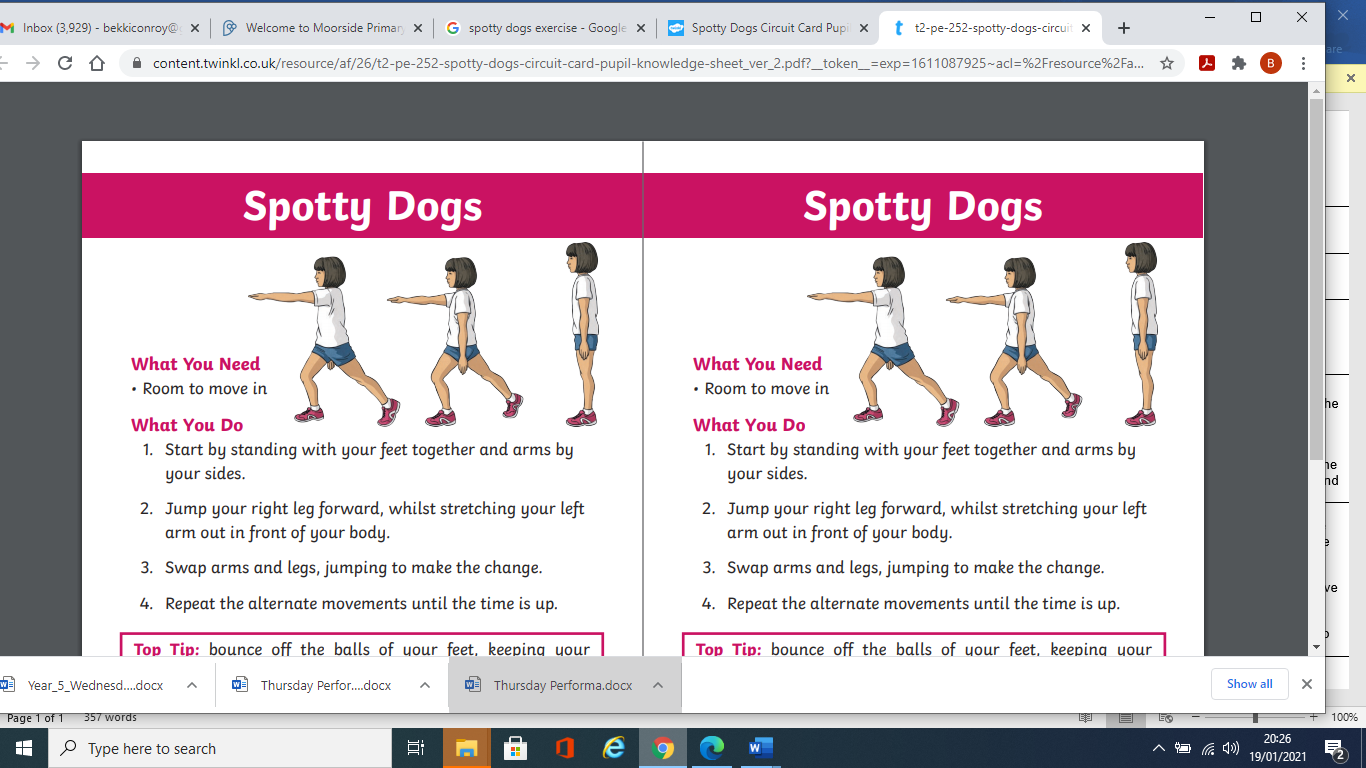    Put your feet together and arms at the side.   Jump your right leg forward and stretch you left arms out.   Now swap arms and legs and repeat the jumping movesExercise        Put your feet together and arms at the side.   Jump your right leg forward and stretch you left arms out.   Now swap arms and legs and repeat the jumping movesEnglish Today we are continuing with our work on ‘The Great Kapok Tree’. Open the powerpoint ‘Understanding vocabulary in context’ as this will support you with your learning. Next complete the sheet ‘To understand vocabulary in context’ Log onto your Education City account https://go.educationcity.com/Log in, click subjects, then English, Year 4, Learn screens and Reading. Find ‘Using a dictionary Part 1’ and complete the activity to find the definition of words when reading.Alternative Learning:You have a powerpoint ‘Alternative Learning The Kapok Tree’ which recaps some learning from yesterday and reads the first part of the story. After this complete ‘Understanding the meanings of words’English Today we are continuing with our work on ‘The Great Kapok Tree’. Open the powerpoint ‘Understanding vocabulary in context’ as this will support you with your learning. Next complete the sheet ‘To understand vocabulary in context’ Log onto your Education City account https://go.educationcity.com/Log in, click subjects, then English, Year 4, Learn screens and Reading. Find ‘Using a dictionary Part 1’ and complete the activity to find the definition of words when reading.Alternative Learning:You have a powerpoint ‘Alternative Learning The Kapok Tree’ which recaps some learning from yesterday and reads the first part of the story. After this complete ‘Understanding the meanings of words’MathsWe will be continuing today with solving a puzzle involving time. We have our step by step powerpoint ‘Solving a puzzle involving time’ to support you with your work. Next complete page ‘To solve a puzzle involving time’.Remember you have https://www.topmarks.co.uk/time/teaching-clock to support you.Alternative LearningYesterday we looked at reading the time in block of 5 minutes. Today you are going to record what the time will be five minutes to the hour. Use the powerpoint ‘To recognise the time with five minute intervals’ to help you. It gives you help a step by step. Then complete the sheet ‘To recognise the time with five minute intervals’ Remember you have https://www.topmarks.co.uk/time/teaching-clock to support you too.MathsWe will be continuing today with solving a puzzle involving time. We have our step by step powerpoint ‘Solving a puzzle involving time’ to support you with your work. Next complete page ‘To solve a puzzle involving time’.Remember you have https://www.topmarks.co.uk/time/teaching-clock to support you.Alternative LearningYesterday we looked at reading the time in block of 5 minutes. Today you are going to record what the time will be five minutes to the hour. Use the powerpoint ‘To recognise the time with five minute intervals’ to help you. It gives you help a step by step. Then complete the sheet ‘To recognise the time with five minute intervals’ Remember you have https://www.topmarks.co.uk/time/teaching-clock to support you too.GeographyToday we are continuing with our learning about London. Our focus today is understanding how London has changed over time, especially the area of East London. Open the powerpoint ‘Geography’ which will support you today with your learning. After this complete the work ‘To understand how the human and physical features of East London have changed over time’Alternative LearningToday we will be continuing with our learning about London. We have a powerpoint ‘Alternative Geography’ which will support you with you work today about how London has changed over the years. Then complete your sheet ‘To identify how the features of East London have changed’GeographyToday we are continuing with our learning about London. Our focus today is understanding how London has changed over time, especially the area of East London. Open the powerpoint ‘Geography’ which will support you today with your learning. After this complete the work ‘To understand how the human and physical features of East London have changed over time’Alternative LearningToday we will be continuing with our learning about London. We have a powerpoint ‘Alternative Geography’ which will support you with you work today about how London has changed over the years. Then complete your sheet ‘To identify how the features of East London have changed’ReadingOpen the powerpoint book called ‘The Destroyer Part 2’ as we will be continuing with our reading of this book today. Each page will give you some questions to think about and answer about the part you have read.Remember also to keep reading your reading books or read books on the oxford owl e-book library.Alternative Learning RWI A/B and RedOpen the book ‘Nog in the fog’ on Oxford Owl, here is a linkhttps://www.oxfordowl.co.uk/api/interactives/29250.html Practice reading you speed sounds, green words and red words again then use these to read the first storyRWI GreenOpen the book ‘Rag the rat’ on Oxford Owl, here is a linkhttps://www.oxfordowl.co.uk/api/interactives/24760.html Practice reading you speed sounds, green words and red words again then use these to read the first storyRWI Purple and PinkOpen the book ‘Chest in the sand’ on Oxford Owl, here is a link https://www.oxfordowl.co.uk/api/interactives/29293.html Practice reading you speed sounds, green words and red words again then use these to read the first storyRWI Orange and YellowOpen the book ‘A hungry fox’ on Oxford Owl, here is a link https://www.oxfordowl.co.uk/api/interactives/29247.html Practice reading you speed sounds, green words and red words again then use these to read the first storyRWI BlueOpen the book ‘Our incredible planet’ on Oxford Owl, here is a link https://www.oxfordowl.co.uk/api/interactives/29249.html Practice reading you speed sounds, green words and red words again then use these to read the first storyRemember school website is:http://www.moorside.newcastle.sch.uk/websiteIf stuck or want to send completed work then email linda.hall@moorside.newcastle.sch.uk  